（向下滑动查看）
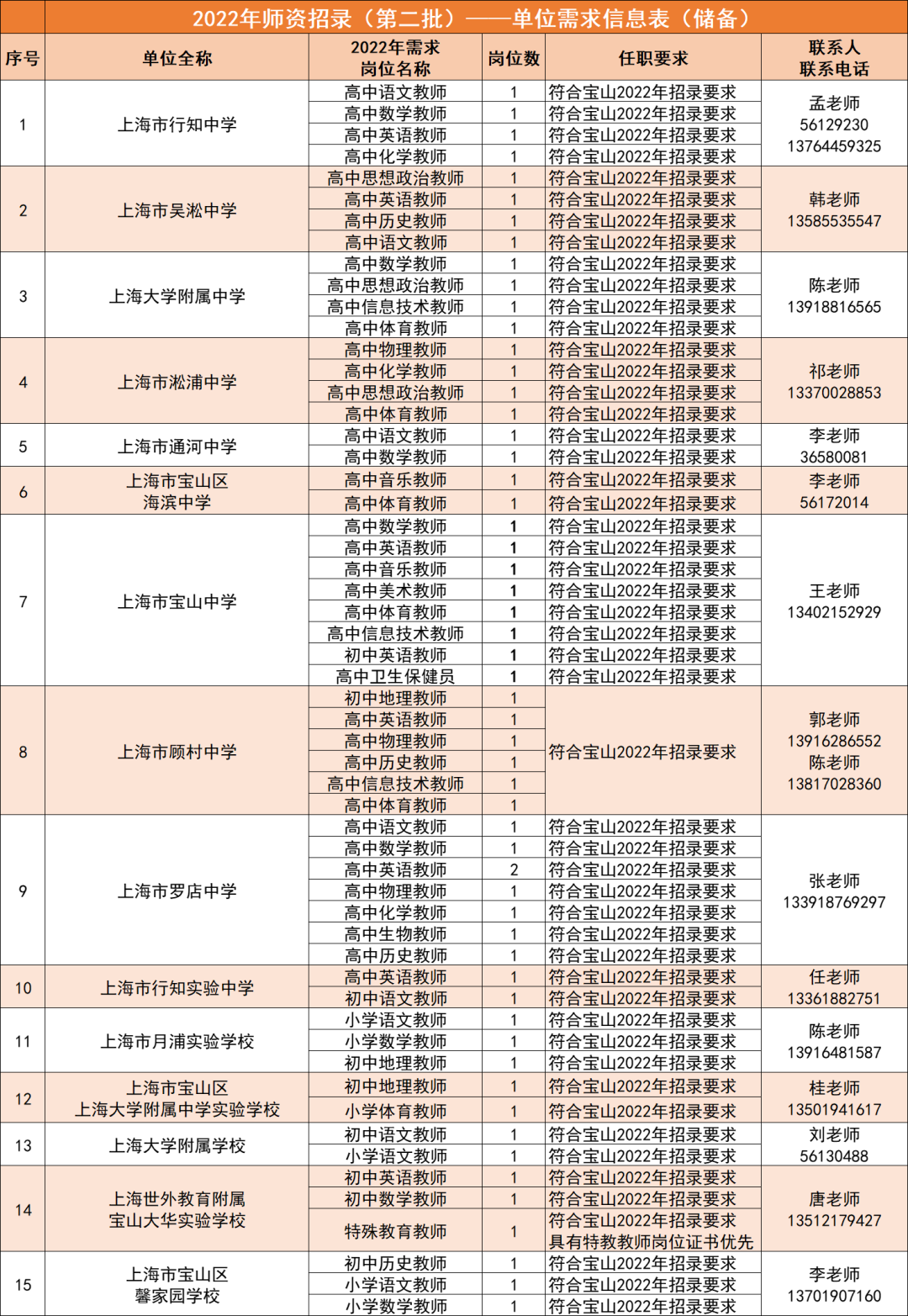 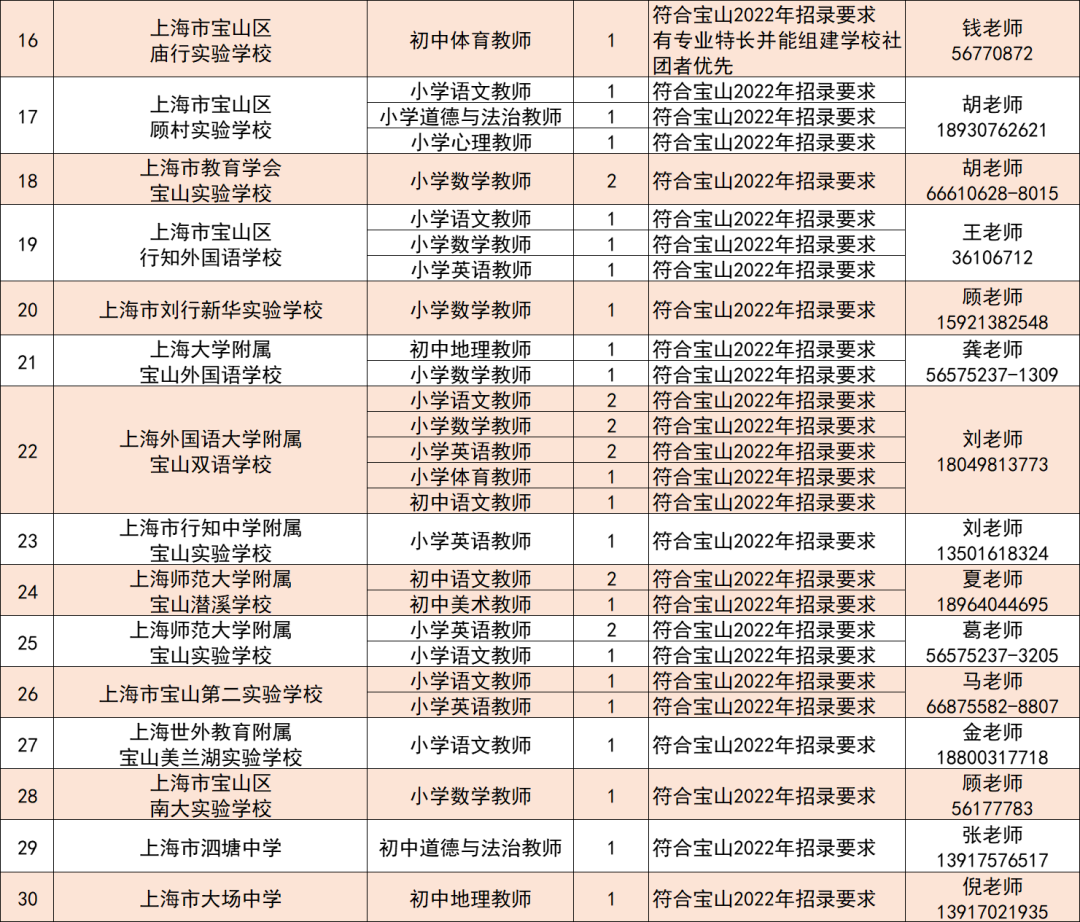 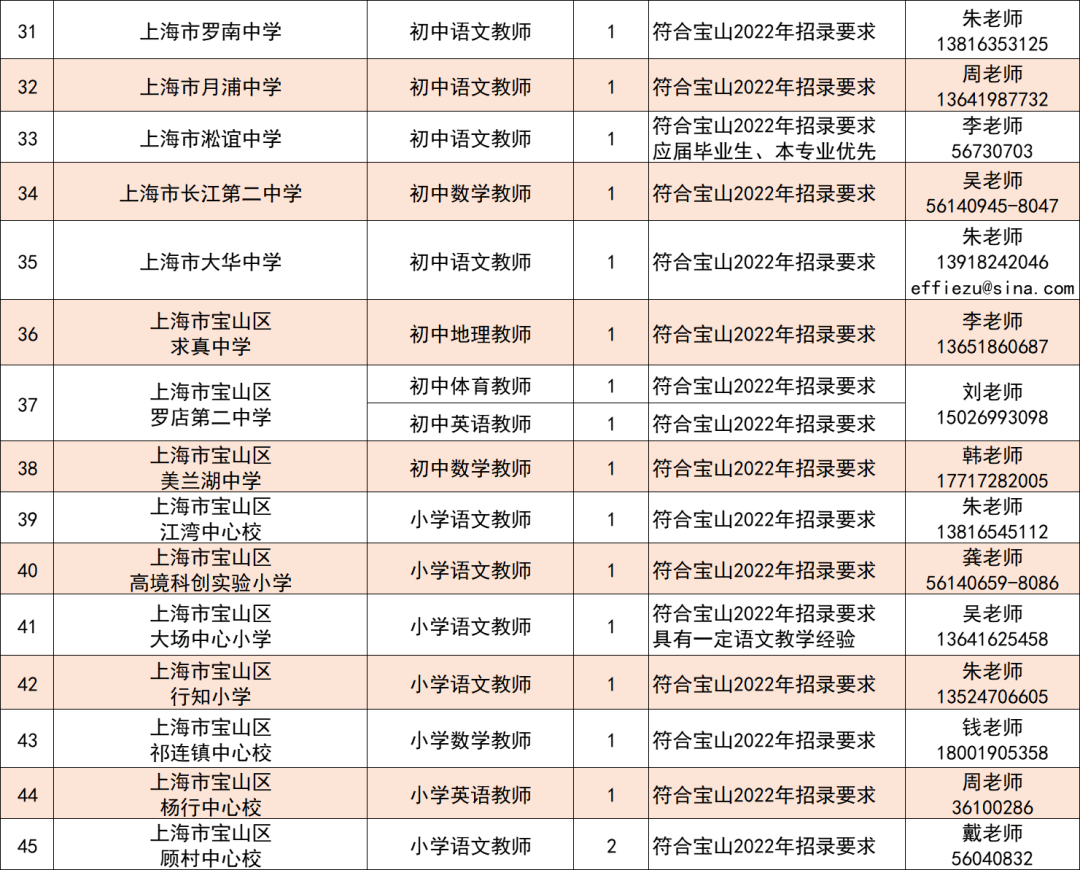 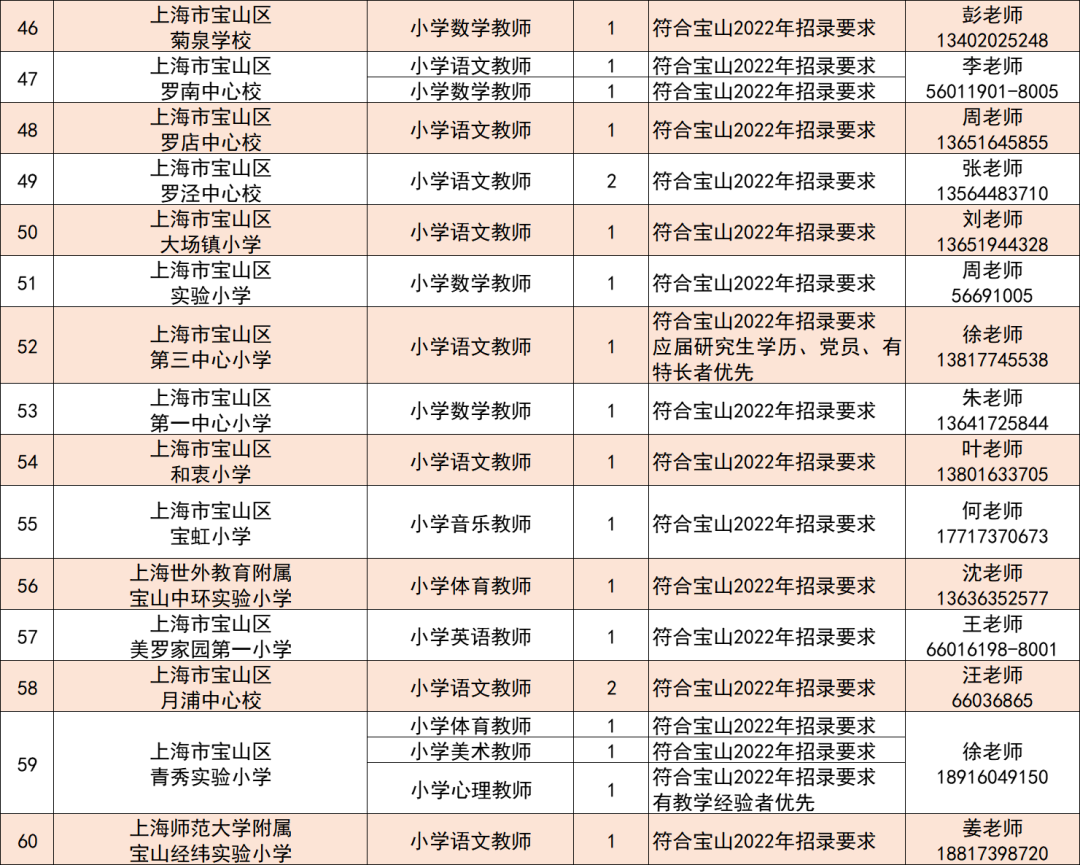 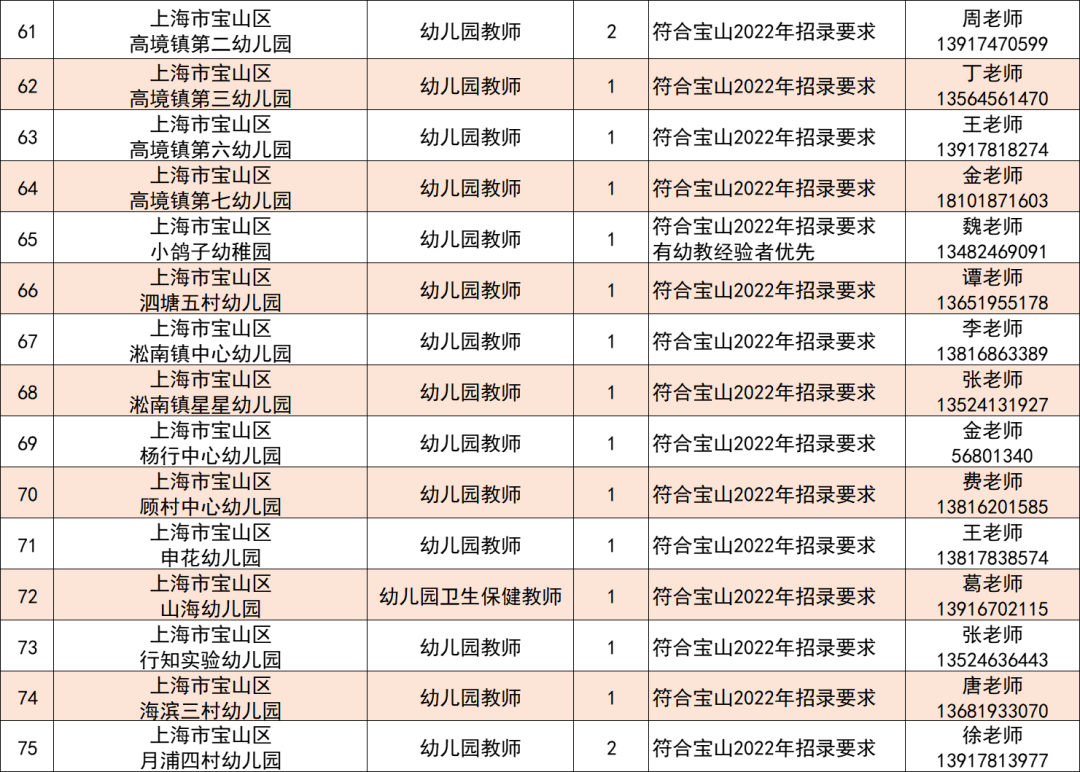 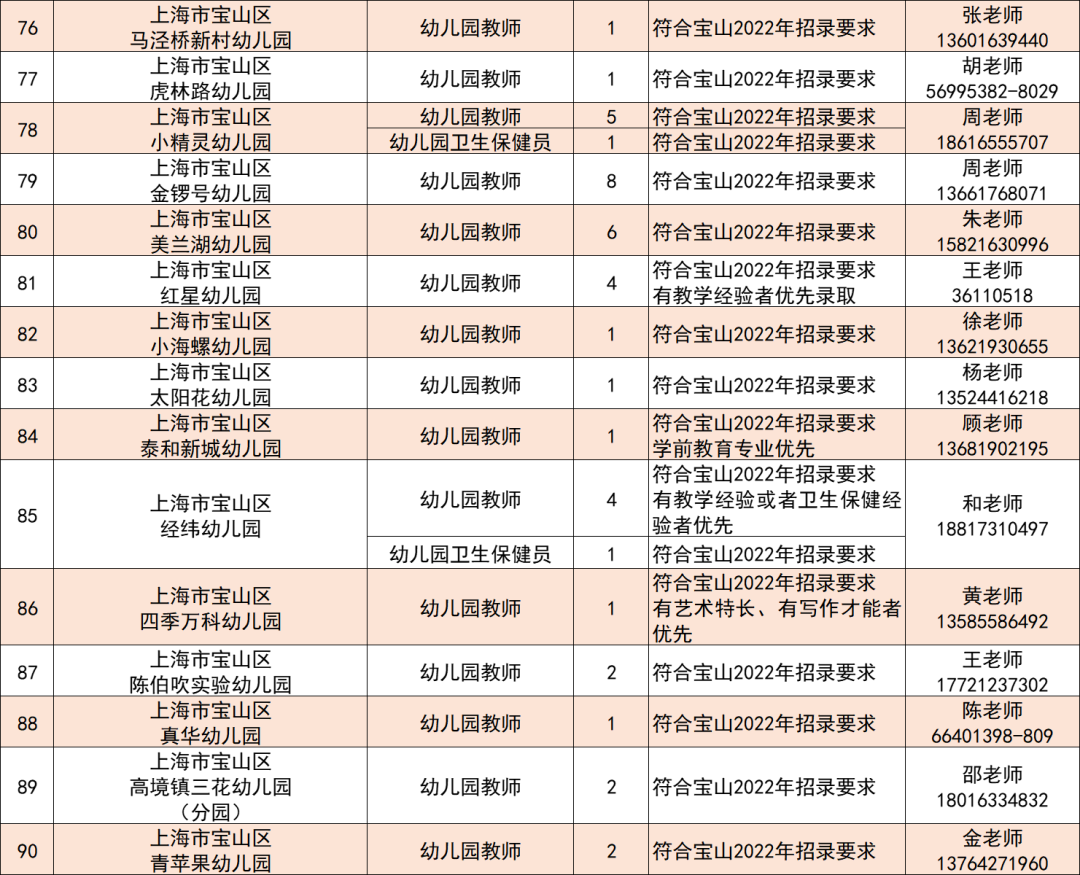 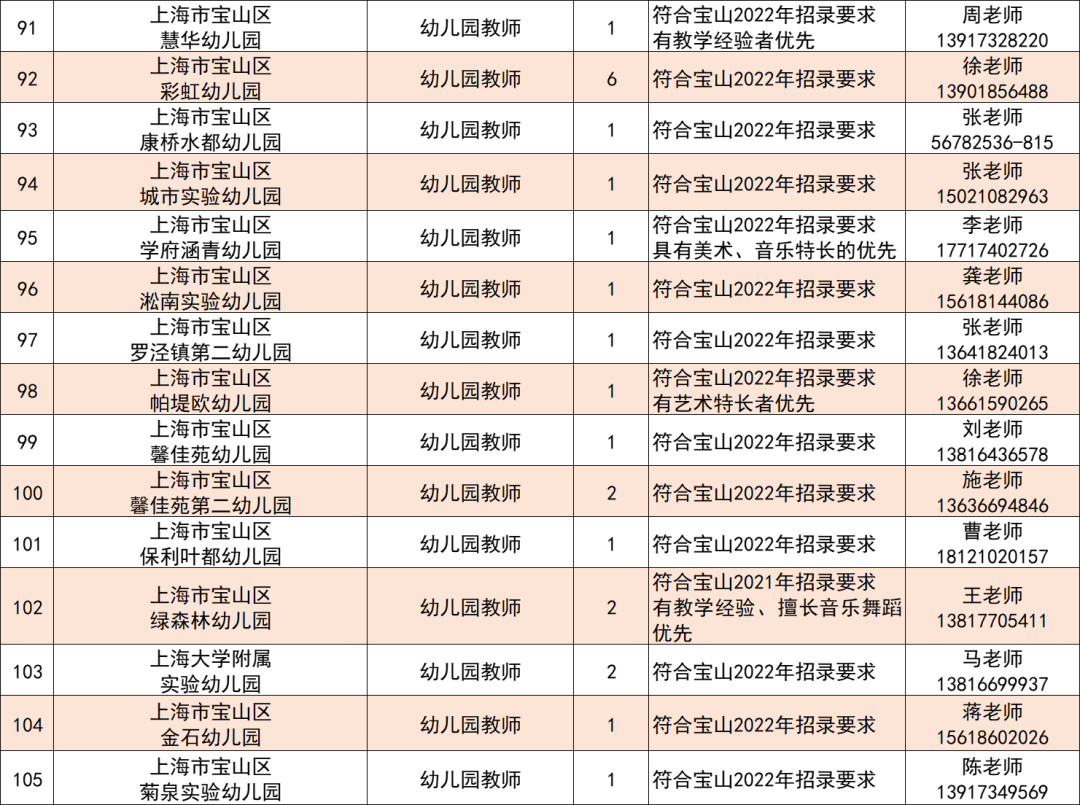 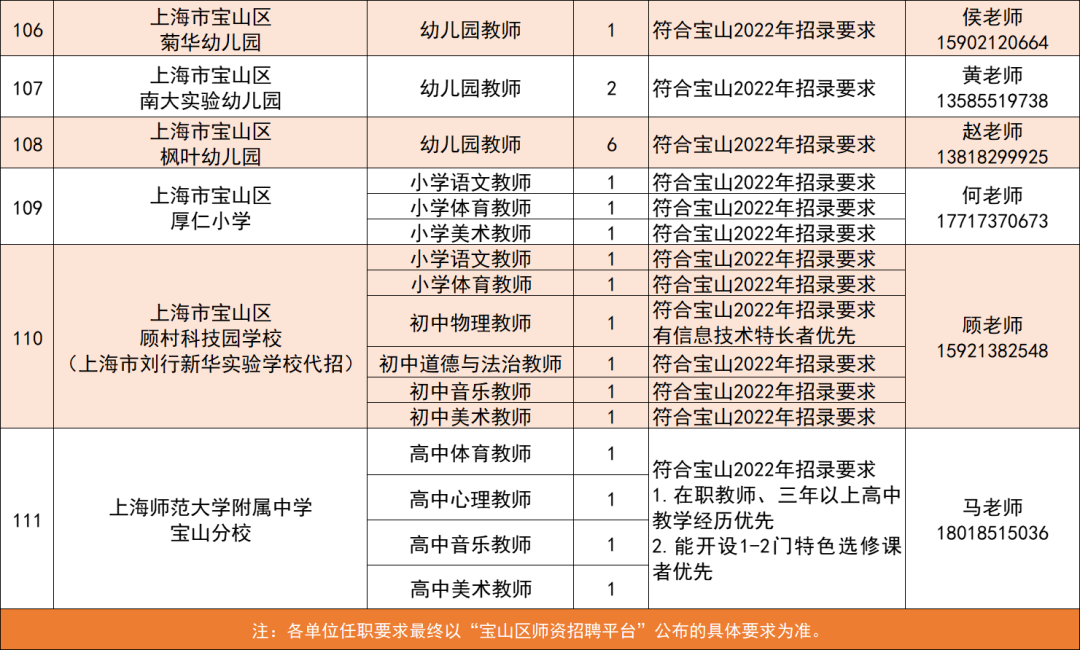 